ПОСТАНОВЛЕНИЕ                                                                        JOП                                                                  от « 17 »    мая    2021г.                 с.Улаган                                 №   75                               Об установлении квалификационных требований к уровню             профессионального образования, стажу муниципальной службы или          стажу работы по специальности, направлению подготовки для замещения должностей муниципальной службы в муниципальном                     образовании «Улаганское сельское поселение»        В соответствии с Федеральным законом от 2 марта 2007 года №25-ФЗ «О муниципальной службе в Российской Федерации», муниципальное образование «Улаганское сельское поселение»                                            ПОСТАНОВЛЯЕТ:Утвердить прилагаемые квалификационные требования к уровню профессионального образования, стажу муниципальной службы или стажу работы по специальности, направлению подготовки для замещения должностей муниципальной службы в муниципальном образовании «Улаганское сельское поселение».Настоящее постановление вступает в силу после официального обнародования и подлежит размещению на официальном сайте муниципального образования «Улаганское сельское поселение».Глава                                                                                                А.М. ТокоековПриложение к постановлению главы муниципального образования«Улаганское сельское поселение»                                                                                                                 №75 от « 17»   мая   2021Квалификационные требования к уровню профессионального образования, стажу муниципальной службы или стажу работы по специальности, направлению подготовки для замещения должностей муниципальной службы в муниципальном образовании «Улаганское сельское поселение»Квалификационные    требования    к       уровню      профессионального образования:       - для высшей группы должностей муниципальной службы - наличие высшего образования не ниже уровня специалитета, магистратуры;       - для главной группы должностей муниципальной службы - наличие высшего образования;       - для ведущей группы должностей муниципальной службы - наличие профессионального образования;       - для старшей группы должностей муниципальной службы - наличие профессионального образования;       - для младшей группы должностей муниципальной службы - наличие профессионального образования.Квалификационные    требования    к      стажу муниципальной  службы   или   стажу  работы по специальности, направлению подготовки:       - для высшей группы должностей муниципальной службы - не менее двух лет стажа муниципальной службы или стажа работы по специальности, направлению подготовки; - для    главной    группы      должностей    муниципальной    службы  - без предъявления требований к стажу; - для    ведущей   группы   должностей     муниципальной      службы        - без предъявления требований к стажу; - для    старшей    группы    должностей    муниципальной службы   -    без предъявления требований к стажу; - для младшей группы должностей муниципальной службы    -     без предъявления требований к стажу. Для лиц, имеющих дипломы специалиста или магистра   с   отличием, в течение трех лет со дня выдачи диплома устанавливаются квалификационные требования к стажу муниципальной службы или стажу работы по специальности, направлению подготовки для замещения высших должностей муниципальной службы – не менее одного года стажа муниципальной службы или стажа работы по специальности, направлению подготовки.Российская ФедерацияРеспублика АлтайУлаганский районМуниципальное образование«Улаганское сельское поселение»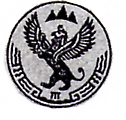 Россия ФедерациязыАлтай РеспубликаУлаган аймагындаг  Муниципал тозолмо«Улаган jурттынын jеезези»